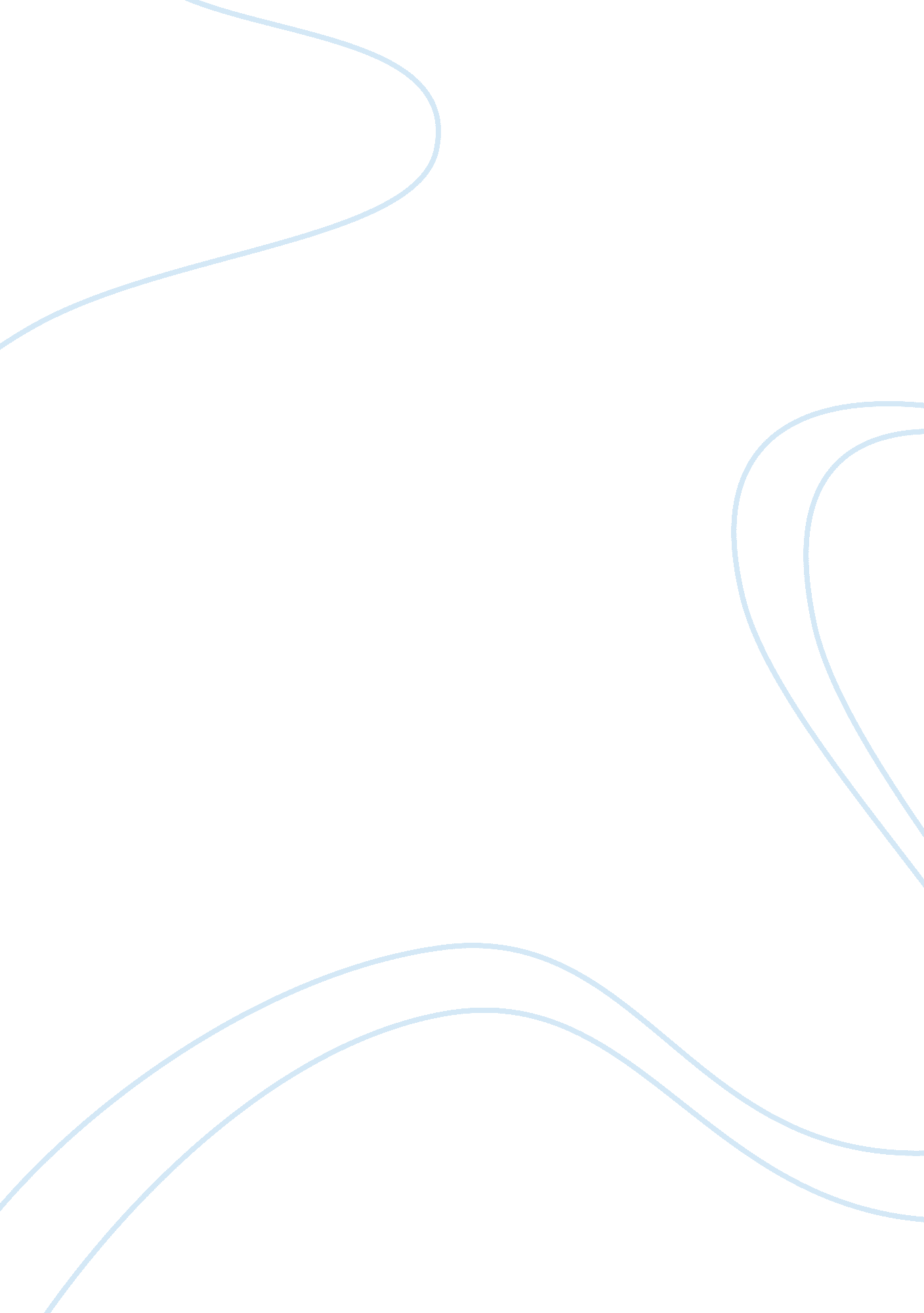 The pardoner’s tale essay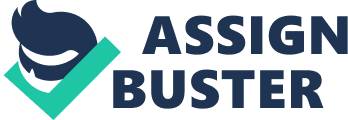 As soon as the three doters saw the gold, they immediately forgot about their purpose to kill Death. They each began to formulate ideas to keep the gold for themselves. Consequently, they even went to the extent of killing each other for the cursed gold. The importance of being wary of greed and its devastating effects is the main message of the story. After hearing about the death of their young friend by Death, 3 rioters take a vow to kill the traitor death. The 3 rioters are passionate about fulfilling their good task of bringing Justice to the one who is responsible for the mass murder of the local inhabitants. The 3 rioters are imbued with the feelings of righteousness and are filled with good intentions of bringing Justice to Death. They confront the old man who tells them about Death’s whereabouts. The 3 rioters venture to the spot the old man told them about but to their surprise, they were met with shining gold. It is important to note that before they saw the gold, the 3 rioters were ardently seeking Death to bring Justice to him. After seeing the gold, however, their attitude immediately changed and they ultimately forgot why they were there in the first place. Their original objective was to find and kill Death but immediately after seeing the gold, their intentions were abruptly converted to that of greed. Overcome by happiness, the 3 rioters decided to bet who will run back to town to grab some bread and wine to eat and drink while stashing away the gold. The rioters began thinking of ways to most effectively stash away the gold without being called robbers. The youngest was chosen to run back to town and fetch the food and the drink. The selfish intentions of the rioters were clearly exposed because they didn’t want anyone else to find out about the gold and they each wanted it all for themselves. They were so overcome by greed that Death was not even a problem to them anymore. They forgot about Death and the rioters were so immersed in the gold. They tried to come up with the best way to not get caught and steal the gold at the same time. Aren’t they greedy? Greed changes people. Greed can be very powerful and produce devastating results. This was the case for the story of the 3 rioters. It is important to note that before the rioters set out to hunt down Death, they swore an oath that they loud protect each other and together bring down Death. The emphasis is the word “ together”. They believed in each other and were going to protect each other. Well, that’s not what clearly happened. Two of the rioters plotted to kill the young he returned to get more of the gold. They were not satisfied with even acacia gold but wanted more. The youngest rioter procured poison to kill the other rioters so that he could have all the gold to himself. In in the end, all of them the hands of Death. Their morality and their sense of good were blurred by t intimidation of greed. 3 rioters with good intentions were corrupted by They forgot about their purpose of bringing Justice when they saw the gold. Rioters immediately began to gather their wits to try to come up with the MO efficient way to steal the gold. Lastly, so overcome by greed, the rioters killed other because of the cursed gold. Greed is truly something to be wary of, a monstrous curse. That’s not what clearly happened. Two of the rioters plotted to kill the youngest when he returned to get more of the gold. They were not satisfied with even acquiring the old but wanted more. The youngest rioter procured poison to kill the other two rioters so that he could have all the gold to himself. In in the end, all of them die in the hands of Death. Their morality and their sense of good were blurred by the contamination of greed. 3 rioters with good intentions were corrupted by greed. They forgot about their purpose of bringing Justice when they saw the gold. The rioters immediately began to gather their wits to try to come up with the most efficient way to steal the gold. Lastly, so overcome by greed, the rioters killed each 